S5750E(R2) Dual Stack 10G Ethernet Routing Switch 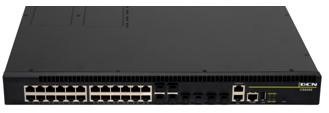 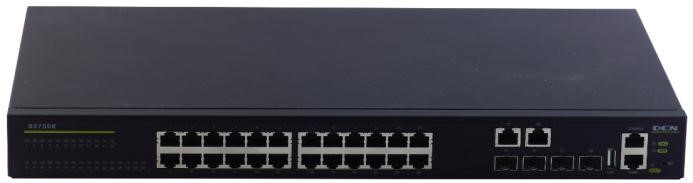 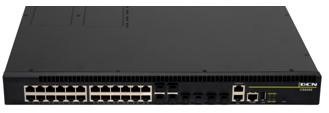 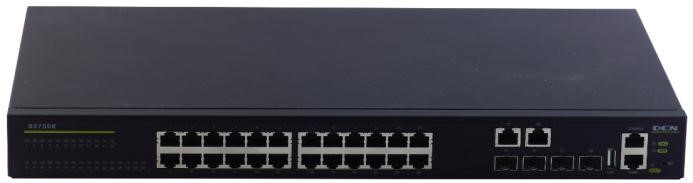 	S5750E-28X-SI(R2) 	S5750E-28C-SI(R2) 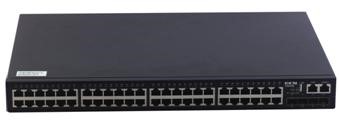 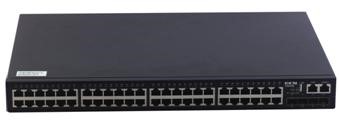 	S5750E-52X-SI(R2) 	S5750E-28X-P-SI(R2) Product Overview S5750E(R2) series next-generation 10G stackable routing switch has advanced hardware and software architecture design. These switches provide high availability, scalability, security, energy efficiency, and ease of operation with innovative features such as VSF, IEEE 802.3at optional. It is ideal for aggregation or access layer as its high performance, availability and reliability.  Key Features and Benefits 	 	Performance and Scalability With high switching capacity, S5750E(R2) series support wire-speed L2/L3 forwarding and high routing performance for IPv4 and IPv6 protocols.   The 10 Gigabit Ethernet connectivity of S5750E(R2)  is accomplished via a hot-pluggable 10 Gigabit SFP+ transceiver which supports distance up to 300 meters over multimode fiber and 10 to 40km over single-mode fiber(The distance depends the optical module chosen).  	 	VSF(Virtual Switch Framework) Virtual Switch Framework can virtualize multiple DCN switches into one logical device, achieving the sharing of information and data tables between different switches. The performance and ports density of virtualized device are greatly enlarged by times under VSF. VSF also simplifies management work for network administrator and provides more reliability. 	 	Rich L3 Features S5750E(R2)  series delivers high-performance, hardware based IP routing.RIP, OSPF and BGP provide dynamic routing by exchanging routing information with other Layer 3 switches and routers. With S5750E(R2) series, customers could easily achieve Policy based Route(PBR), which is important when they need multi exit application. 	 	Strong Multicast S5750E(R2)  series supports abundant multicast features. In Layer 2, such as IGMPv1/v2/v3 snooping and fast leave. L3 multicast protocols such as IGMPv1/v2/v3. With Multicast VLAN Register (MVR), multicast receiver/sender control and illegal multicast source detect functions; S5750E(R2)  series provides great application experience for customer. 	 	Easy High Reliability network MRPP is Multi-layer Ring Protection Protocol, which is DCN’s private fast Ethernet ring protocol. Comparing to spanning tree protocol, it has advantages of fast convergence, simple protocol calculation, less system resources cost and so on, which can improve the reliability of Ethernet network operation.  	 	Comprehensive QoS With 8 queues per port, S5750E(R2)  series enable differentiated management of up to 8 traffic types. The traffic is prioritized according to IEEE802.1p, DSCP, IP precedence and TCP/UDP port number, giving optimal performance to real-time applications such as voice and video.  S5750E(R2)  series also supports Bi-directional rate-limiting, per port or traffic class, preserves network bandwidth and allows full control of network resources.  	 	Enhanced Security IEEE 802.1X port-based access control and MAC-based access control ensure all users are authorized before being granted access to the network. Ingress/Egress Access Control Lists (ACLs) can be used to restrict access to sensitive network resources by denying packets based on L2/L3/L4 headers information. And for some services are based on time, the product can support time based ACL to match the requirement. Secure Shell (SSH) encrypts network management information via Telnet providing secure network management.  RADIUS Authentication enables centralized control of the switch and restricts unauthorized users from altering the configuration of the switch. 	 	Abundant IPv6 Support  S5750E(R2)  series supports IPv6 switching and routing based on hardware for maximum performance. With increased network devices growing the need for larger addressing and higher security become critical, S5750E(R2)  series will be a right product to meet this requirement.  	 	Green-Energy  Temperature monitoring, alarming, automatic cooling, energy saving features are realized on S5750E(R2) . According to the temperature monitoring, Fan speed can be adjusted or stopped to reduce energy consumption and noise. The contents marked with “*” need future upgrade or are under development Order Information Contact us For more detail information about DCN product, contact: URL: XXXXXXXXXXXXXXXXXXXXXXEmail: XXXXXXXXXXXXXXXXXXXAddress: Digital Technology Plaza, NO.9 Shangdi 9th Street, Haidian District, Beijing, China  Specification  Specification Item S5750E-28X-SI(R2) S5750E-28C-SI S5750E-28X-P-SI(R2) S5750E-52X-SI(R2) Physical port 24 x 10/100/1000BaseT + 4 x 10GE(SFP+) 24 x 10/100/1000BaseT + 2 x GE Combo(GT/SFP) + 2 x 10GE(SFP+) 20 x 10/100/1000BaseT + 4 x GE Combo(GT/SFP) + 4 x 10GE(SFP+) 48 x 10/100/1000BaseT + 4 x 10GE(SFP+)  Management port 1 x RJ45 Ethernet Management port  1 x RJ45 Ethernet Management port  1 x RJ45 Ethernet Management port  1 x RJ45 Ethernet Management port  Management port 1x Console port 1x Console port 1x Console port 1x Console port Management port 1x USB2.0 interface 1x USB2.0 interface 1x USB2.0 interface 1x USB2.0 interface Performance Performance Performance Performance Performance Switching Capacity 128Gbps 92Gbps 128Gbps 176Gbps Throughput 95Mpps 68Mpps 95Mpps 131Mpps Jumbo Frame 10K 10K 10K 10K MAC Address 16K 16K 16K 16K ARP Table 4K 4K 4K 4K Routing Table 1K 1K 1K 1K ACL Table 1K 1K 1K 1K Physical Physical Physical Physical Physical Dimension (W*H*D) 440mm x 44mm x 240mm 440mm x 44mm x 240mm 440mm x 44mm x 320mm 440mm x 44mm x 240mm Relative Humidity 10%~90% non-condensing, storage 95% 10%~90% non-condensing, storage 95% 10%~90% non-condensing, storage 95% 10%~90% non-condensing, storage 95% Temperature Working 0°C~50°C, storage -40°C~70°C Working 0°C~50°C, storage -40°C~70°C Working 0°C~50°C, storage -40°C~70°C Working 0°C~50°C, storage -40°C~70°C Power Supply AC:100~240VAC, 50~60Hz AC:100~240VAC, 50~60Hz AC:100~240VAC, 50~60Hz AC: 100~240VAC, 50~60Hz Power Consumption <30W <30W <440W  <50W PoE NA NA IEEE 802.3af IEEE 802.3at Total PoE power: 375W NA Main Features Main Features Main Features Main Features Main Features L1, L2 Features IEEE802.3(10Base-T), IEEE802.3u(100Base-TX), IEEE802.3z(1000BASE-X), IEEE802.3ab(1000Base-T), IEEE802.3ae(10GBase), IEEE802.3x, IEEE802.3ak(10GBASE-CX4) IEEE802.3(10Base-T), IEEE802.3u(100Base-TX), IEEE802.3z(1000BASE-X), IEEE802.3ab(1000Base-T), IEEE802.3ae(10GBase), IEEE802.3x, IEEE802.3ak(10GBASE-CX4) IEEE802.3(10Base-T), IEEE802.3u(100Base-TX), IEEE802.3z(1000BASE-X), IEEE802.3ab(1000Base-T), IEEE802.3ae(10GBase), IEEE802.3x, IEEE802.3ak(10GBASE-CX4) IEEE802.3(10Base-T), IEEE802.3u(100Base-TX), IEEE802.3z(1000BASE-X), IEEE802.3ab(1000Base-T), IEEE802.3ae(10GBase), IEEE802.3x, IEEE802.3ak(10GBASE-CX4) L1, L2 Features Port loopback detection LLDP and LLDP-MED UDLD 802.3ad LACP, max 128 group trunks with max 8 ports for each trunk LACP load balance Port loopback detection LLDP and LLDP-MED UDLD 802.3ad LACP, max 128 group trunks with max 8 ports for each trunk LACP load balance Port loopback detection LLDP and LLDP-MED UDLD 802.3ad LACP, max 128 group trunks with max 8 ports for each trunk LACP load balance Port loopback detection LLDP and LLDP-MED UDLD 802.3ad LACP, max 128 group trunks with max 8 ports for each trunk LACP load balance L1, L2 Features N:1 Port Mirroring RSPAN ERSPAN N:1 Port Mirroring RSPAN ERSPAN N:1 Port Mirroring RSPAN ERSPAN N:1 Port Mirroring RSPAN ERSPAN L1, L2 Features IEEEE802.1d(STP) IEEEE802.1w(RSTP) IEEEE802.1s(MSTP) Root Guard BPDU Guard BPDU Tunnel IEEEE802.1d(STP) IEEEE802.1w(RSTP) IEEEE802.1s(MSTP) Root Guard BPDU Guard BPDU Tunnel IEEEE802.1d(STP) IEEEE802.1w(RSTP) IEEEE802.1s(MSTP) Root Guard BPDU Guard BPDU Tunnel IEEEE802.1d(STP) IEEEE802.1w(RSTP) IEEEE802.1s(MSTP) Root Guard BPDU Guard BPDU Tunnel 802.1Q, 4K VLAN MAC VLAN, Vocie VLAN, PVLAN, Protocol VLAN, Multicast VLAN QinQ, Selective QinQ, Flexible QinQ GVRP N:1 VLAN Translation Broadcast / Multicast / Unicast Storm Control IGMP v1/v2/v3 Snooping and L2 Query ND Snooping MLDv1/v2 Snooping Port Security Flow Control: HOL, IEEE802.3x Bandwidth Control L3 Features Static Routing,RIPv1/v2,OSPFv2,BGP4  OSPFv3, BGP4+ OSPF multiple process LPM Routing Policy-based Routing(PBR) for IPv4 and IPv6 VRRP URPF,  ECMP  BFD L3 Features IGMP v1/v2/v3, IGMP Proxy, Static Multicast Route Multicast Receive Control Illegal Multicast Source Detect L3 Features ARP Guard, Local ARP proxy, Proxy ARP, ARP Binding, Gratuitous ARP, ARP Limit Anti ARP/NDP Cheat, Anti ARP/NDP Scan L3 Features DNS Client, DNS Relay L3 Features GRE Tunnel IPv6 6to4 Tunnel, Configured Tunnel, ISATAP Tunnel, GRE Tunnel ICMPv6,ND,DNSv6 IPv6 LPM Routing,IPv6 Policy-based Routing(PBR) IPv6 VRRPv3,IPv6 URPF,IPv6 RA RIPng,OSPFv3,BGP4+  MLD Snooping,IPv6 Multicast VLAN MLDv1/v2, IPv6 ACL, IPv6 QoS QoS 8 Queues  SWRR, SP, WRR, DWRR, SDWRR Traffic Classification Based on 802.1p COS, ToS, DiffServ DSCP, ACL, port number  Traffic Policing PRI Mark/Remark ACL IP ACL ,MAC ACL,IP-MAC ACL Standard and Expanded ACL Based on source/destination IP or MAC, IP Protocol, TCP/UDP port, DSCP, ToS, IPPrecedence), VLAN, Tag/Untag, CoS REDIRECT and Accounting based ACL Rules can be configured to port, VLAN, VLAN routing interfaces Time Ranged ACL Security 802.1x AAA Port, MAC based authentication Accounting based on time length and traffic Guest VLAN and auto VLAN Security RADIUS for IPv4 and IPv6 Security TACACS+ for IPv4 and IPv6 Security MAB DHCPv4/v6 Traffic Monitor DHCP Server/Client for IPv4/IPv6 DHCP Relay/Option 82 DHCP Snooping/Option 82 Traffic Monitor sFlow Traffic Analysis Security 	Network Management CLI, WEB, Telnet, SNMPv1/v2c/v3 through IPv4 and IPv6 Syslog and external Syslog Server HTTP SSL SNMP MIB, SNMP TRAP FTP/TFTP SNTP/NTP RMOM 1,2,3,9 Authentication by Radius/TACACS SSH v1/v2 Dual firmware images/ Configuration files 802.3ah OAM, 802.1ag OAM Data 	Center Features VSF(Virtual Switch Framework) Product Description S5750E-28X-SI (R2) 10G Ethernet Routing Switch, 24 x 10/100/1000BaseT + 4 x 10GE(SFP+), 1 fixed AC power supply S5750E-28C-SI 10G PoE Ethernet Routing Switch, 24 x 10/100/1000BaseT + 2 x GE Combo(GT/SFP) + 2 x 10GE(SFP+), 1Fixed AC power supply S5750E-28X-P-SI(R2) 10G Ethernet Routing Switch, 20 x 10/100/1000BaseT + 4 x GE Combo(GT/SFP) + 4 x 10GE(SFP+), 1 fixed ACpower supply. up to 375W for PoE S5750E-52X-SI (R2) 10G Ethernet Routing Switch, 48 x 10/100/1000BaseT + 4 x 10GE(SFP+), 1 fixed AC power supply AOC-SFPX-10M AOC cable with 2 10G(SFP+) modules, 10m, suitable for SFP+ ports on same model of switch, can be used forVSF DAC-SFPX-3M DAC cable with 2 10G(SFP+) modules, 3m, suitable for SFP+ ports on same model of switch, can be used for VSF 